Рабочая программа на 2016-2017 учебный годк дополнительной общеобразовательной общеразвивающей программе«Радуга»Форма реализации программы – очнаяГод обучения – третийНомер группы – Скоморохова ИринаВозраст обучающихся: 11 летг. ЕнисейскПояснительная запискаНаправленность: естественнонаучная.Уровень: стартовый.Любое педагогическое воздействие на ребёнка инвалида должно быть не просто педагогическим, а коррекционно-педагогическим, учитывая структуру интеллектуального нарушения. Оно должно быть направлено на создание нормального микросоциального климата.Целью   экологического   образования   является   формирование   экологически грамотной   личности.   Для   такой   личности   свойственно   стремление   к взаимодействию с миром живой природы, которая проявляется в основных сферах:   эстетической,   познавательной,   практической,   природоохранной.   В большей степени их привлекает общение с животными и растениями. Это общение осуществляет следующие функции:- психофизиологическая функция (снятие стресса, нормализация кровяного давления);психотерапевтическая функция (гармонизация межличностного отношения);функцию удовлетворения потребности в компетентности (самооценка);функцию самореализации (значимость для других);эстетическая функция;познавательная функция;функция общения.Проникновение в сущность мотивации поведения приводит к выводу о том, что наличие основных, ведущих мотивов, сформировавшихся прижизненно, не изолирует личность от обстоятельств жизни и не предполагает однообразного поведения ребёнка. В реальности всегда существует целая структура способов, мотивов и операций деятельности. Из всего мира живой природы наиболее эмоционально, ярко, неравнодушно ребёнок воспринимает животных и растения. Изучение и общение с животными и растениями используется в данной программе для эмоционального благополучия ребёнка.Дети с ограниченными возможностями здоровья более или менее беспомощны и зависят от близких. В них глубоко сидит страх собственной беспомощности, он вынуждает быть их послушными, терпеливыми, управляемыми. Мы должны помочь ребёнку противостоять этому страху сознание ценности его жизни, которая будет основана на его решимости, самому принимать доступные решения, выполнять их и отвечать за их последствия.Интеллектуальное развитие протекает на основе изучения окружающего мира, опыте приобретённого ребёнком и под влиянием воспитательных воздействий.   Из   этого   следует   сформировать   у   ребёнка   индивидуально познавательно-творческую трудовую деятельность, имеющую большое значение-, что служит важным фактором, укрепляется социальной значимости в обществе.Адресат программы: Дополнительная образовательная программа предназначена для детей среднего школьного возраста (11 -14 лет). Дети с ограниченными возможностями - это дети, имеющие различные отклонения психического или физического плана, которые обусловливают нарушения общего развития, не позволяющие детям вести полноценную жизнь. Синонимами данного понятия могут выступать следующие определения таких детей: "дети с проблемами", "дети с особыми нуждами", "нетипичные дети", "дети с трудностями в обучении", "аномальные дети", "исключительные дети". Наличие того или иного дефекта (недостатка) не предопределяет неправильного, с точки зрения общества, развития. Занятия, посвященные живой природе, требуют от ребёнка высокого уровня душевной жизни, способности фантазировать, чувствовать, а не только мыслить. В рамках образовательной программы формируется благоприятствующая среда развитию личности и проявлению проектируемых новообразований.Самообучение и саморазвитие включает механизмы внутренней активности, формируют духовную культуру личности.Особенности обучения в текущем учебном году по ДООП программы заключается в том, что она предназначена на детей с особенностью возможности здоровья (11 -14 лет). Дети с ограниченными возможностями - это дети, имеющие различные отклонения психического или физического плана, которые обусловливают нарушения общего развития, не позволяющие детям вести полноценную жизнь. Синонимами данного понятия могут выступать следующие определения таких детей: "дети с проблемами", "дети с особыми нуждами", "нетипичные дети", "дети с трудностями в обучении", "аномальные дети", "исключительные дети". Наличие того или иного дефекта (недостатка) не предопределяет неправильного, с точки зрения общества, развития.Занятия, посвященные живой природе, требуют от ребёнка высокого уровня душевной жизни, способности фантазировать, чувствовать, а не только мыслить. В рамках образовательной программы формируется благоприятствующая среда развитию личности и проявлению проектируемых новообразований.Самообучение и саморазвитие включает механизмы внутренней активности, формируют духовную культуру личности.Особенности организации образовательной деятельности по ДООПРабочая программа «Радуга» рассчитана на 72 часа. 2 занятия в неделю по 45 минут с перерывом в 10 минут.Первый год обучения содержит раздел «Животноводство»:изучение сезонных явлений природы;изучение домашних и диких животных;изучение групп животных и их представителей.Методы занятий.Выбором методов и форм работы определяется принципом всё живое. Это означает, что любой точкой деятельности должен быть живой организм. Если речь идет, о каком то виде животных то перед глазами должен быть живой хомячок, попугайчик и т.д. А если речь идёт о растениях, то следует также иметь натуральную наглядность. Если изучается поведение животных, произрастание растения, то мы должны наблюдать его воотчую.В соответствии с поставленными задачами традиционные методы преподавания пронизаны спецификой экологической психопедагогики, рефлексии отвечают направлениями данной программы.Цель программы:	формирование системы умений и навыков взаимодействия с животными и растениями, как с природными объектами, через овладение технологиями содержания домашних животных и растений.Ожидаемые результаты освоения программыЛичностные результаты: развитие трудолюбия, ответственности за качество своей деятельности;бережное отношение к природным и хозяйственным ресурсам.формирование организационных умений;формирование умения работать в коллективе;формирование уважения к «чужому труду»;развитие наглядного мышления;воспитание положительных качеств личности;воспитание трудолюбия и настойчивости.развитие этических чувств, доброжелательности и эмоционально-нравственной отзывчивости, понимания и сопереживания чувствам других людей;Предметные результаты:Умение выполнять отдельные и комплексные элементы трудовых операций, несложные виды работ, применяемые в процессе трудовой деятельности;умение использовать в трудовой деятельности различные инструменты, материалы; соблюдать необходимые правила техники безопасности;умение соблюдать технологические процессы, например: выращивание и уход за растениями и животными, при изготовлении изделий из бумаги, ткани, ниток. умение выполнять работу качественно, в установленный промежуток времени, оценивать результаты своего труда.освобождается от многих комплексов, свободно держатся в сложных и ответственных ситуациях.иметь собственную самооценку, оценивать свои возможности в разных областях деятельности.Календарный учебно-тематический планпо дополнительной общеобразовательной общеразвивающей программе«Радуга»на 2016-2017 учебный годУчебно-методические материалыСписок литературы для педагогаАбульханова – Славская К.А.: Стратегия жизни.- М. Мысль 1991г.Аверин В.А.: Психология личности. Учебное пособие. СПб: издательство Михайлов В.А 1999 г.Практикум по психологии  / Под ред. А.И. Щербакова./ – Л. Издательство ЛГПИ им. Герцена 1970. – ч.1. – Практикум по психологииО.П.Елисеев 2е издание ЗАО. Издательский дом «ПИТЕР» 2004 г.Б.А.Брызгалов. Справочник по овощеводству. – Л.: Колос. Ленинградское отделение 1982 г. № 54Б.А. Доспехов. Планирование полевого опыта. – Москва. «Колос» 1972 г. Т.Дятлова. Пернатые друзья // Газета «Наш край» №18 (499) 2009 с 5.В.Ольховик. Баня для черепах // Газета «Наш край» №18 (499) 2009 с 14.В.Ольховик. Канарейкина квартира // Газета «Наш край» №13 (494) 2009 с 1.В.Ольховик. Меню для пестушки // Газета «Наш край» №1 (482) 2009 с 12.Список литературы для детейАкимушкин И.И. Мир животных-М.Молодая гвардия. 1973 г.Андреев В.Н. Кошки – Горький: Пламя. 1989 г.Глазунов М.М. Птицы в уголке живой природы – М. Просвещение. 1974 г.Гусев. Наши питомцы – М. Лесная промышленность. 1986 г.Заболотного Е. Ручные звери – Ленинград: ПМА – Пресс. 1999 г.Залыгин А.Т. Беседы о животноводстве – М. Просвещение. 1986 г.Молис С.А. Книга для чтения по зоологии – М. Просвещение.1981 г.Онегов А.С. Школа юннатов – М. Детская литература. 1986 г.Панорков М.А. Школьные походы в природу – Просвещение.1968 г.Пожарицкая Н. Путешествие к домашним животным – М. Детская литература. 1985 г.Самусенко Е.Г. Друзья нашего дома – Минск: Полыня. 1993 г.Ганс Фрей. Твой аквариум – М. «Кон – К» 1991 г.Ефремов А.В. Аквариум и его обитатели – Н. Кн. Изд-во 1990 г.Каробач К. Содержание рыб и уход за аквариумами. – М. Прометей 1989 г.Кочетов С. Аквариум дома. – М. Планета. 1990 г.Махлин М.Д. Занимательный аквариум. – М.Пищевая промышленность. 1966 г.17.Плонский В.Д.Аквариум от А до Я. – М. Аквариум 1993 г.Сабунаев В. Занимательная зоология. Л. Дет.лит-ра 1976 г.Тахенко В.Ф., Арутюнов Л.Н. Как и чем кормить аквариумных рыбок. М. Книжное обозрение 1991 г.Чише К.Х. Наш аквариум. М. Агропром издательство 1987 г.Е.С. Каратаев и др. Настольная книга овощеводства. М.: Агропромиздат 1990 г. № 288Т. Биггс. Овощные культуры М.: Мир 1986 г. № 200Ю.К. Белика. Овощеводство открытого грунта М.: Колос 1976 - № 325.В.Д. Мегалов. Агротехника против вредителей овощных культур – М., «Колос».В.Д. Мухин. Справочник овощевода – любителя – М.: Московская правда, 1991г. № 95.Библиотека профессора Флинта. Животные тропического леса. - М.: Эгмонт Россия ЛДТ, 2001.Энциклопедии серии «Обо все на свете»: растения; птицы; комнатные растения; животные; насекомые; динозавры; рыбы; человек; Земля. -Лондон: ДорлингКиндерс.Ссылки на Интернет-ресурсыwww.zoorus.ruWWW.AST.RU Перечень презентационных материалов:«Кому нужна вода?»;«Животные дома»;«Сезонные явления в природе»;Игра «Во саду ли в огороде»;«Где, чей домик?»;«Дикие и домашние животные»;Игра «Кто, что ест?»;Игра «Кто где живет?»;«Насекомоядные животные»Перечень обеспеченности наглядными пособиями, дидактическими играми и раздаточными материаламиИгра «Животное»;Игра «Кто, что ест?»;Загадки о животных и растениях;Картинки животных и растений;Коллекция «Насекомые»;Коллекция «Комнатных растений»;Гербарий растений;Животные живого уголка;Игра «Животные и их детеныши»Проверочные и контрольные задания для оценки знаний.«Кто чем питается?»;«Угадайка»;«Кто как говорит?»;«Времена года»;«Лес и мы»;«Насекомые»;«Домашние и дикие животные»;«Птицы».МУНИЦИПАЛЬНОЕ АВТОНОМНОЕ ОБРАЗОВАТЕЛЬНОЕ УЧРЕЖДЕНИЕДОПОЛНИТЕЛЬНОГО ОБРАЗОВАНИЯ ДЕТЕЙ«ЦЕНТР ДОПОЛНИТЕЛЬНОГО ОБРАЗОВАНИЯ»г. ЕНИСЕЙСКА КРАСНОЯРСКОГО КРАЯ(МАОУ ДОД ЦДО)Рекомендована решениемметодического советаМАОУ ДОД ЦДОот 15.09.2016 г.Протокол №2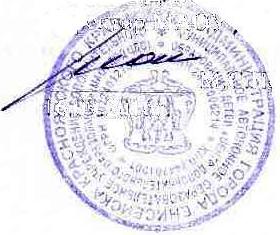 УТВЕРЖДАЮДиректор МАОУ ДОД ЦДО____________ М.С.Пожога16.09.2016г.Составитель:Дорохова В.В.,педагог дополнительного образования МАОУ ДОД ЦДО№ п/пДата проведения занятияТема занятияКоличество часовКоличество часовМесто проведения Форма занятияФорма контроляПримечание№ п/пДата проведения занятияТема занятиятеорияпрактикаМесто проведения Форма занятияФорма контроляПримечание02.09.Введение в программу: цель, задачи, специфика. Техника безопасности.1ЦДОТренинг Анкетирование 07.09.Вводный контроль. Выявление знаний у ребёнка.1ЦДОУстный опрос09.09.Многообразие овощных растений. История, значение, видовой состав.1ЦДОБеседаИгра14.09.Многообразие овощных растений. Работа с фотографиями, рисунками.1ЦДОПрактическая работа16.09.Требование овощных растений к условиям внешней среды. Группировка овощных растений, требования температуре.1ЦДОПрактическая работа21.09Понятие и значение температура, почва, свет, влага по отношению к овощным культурам.1ЦДОПрактическая работа23.09..Группировка овощных растений, отношение к температуре, свету, почве, влаге.1ЦДОПрактическая работа28.09.Группировка овощных растений, отношение к температуре, свету, почве, влаге. Составление биологических  паспортов растения. 1ЦДОПрактическая работа30.09.Луковичные растения. История, родина, значение, происхождение семян.1ЦДОБеседа05.10.Сорта, строение, форма луковиц растений. Методы обработки семян.1ЦДОУстный опрос07.10Биологические особенности. Агротехника луковичных растений. Тестирование по теме: Луковичные растения.1ЦДОЗанятие - наблюдение12.10Болезни, вредители луковичных растений.1ЦДОПрактическая работа14.10Составление биологических паспортов, схем, таблиц луковичных растений.1ЦДОПрактическая работа19.10.Текущий контроль.1ЦДОПрактическая работа21.10.Работа с пластилином, нитками.1ЦДОИгра 26.11Игровая деятельность (кроссворды, филворды)1ЦДОИгра28.10.Капустные овощные растения. История, родина, значение.1ЦДОЗанятие - путешествие02.11.Видовой состав, форма кочанов, строение, форма листа.1ЦДОРассказ04.11.Характеристика частей капусты, биологические особенности.1ЦДОРассказ09.11.Агротехника, болезни, вредители, хранение.1ЦДОБеседа11.11.Составление схем, таблиц по теме: Капустные растения.1ЦДОРассказ16.11.Загадки, игры, составление схем, таблиц.1ЦДОРассказ18.11.Работа с пластилином и крупой.1ЦДОРассказ23.11.Игровая деятельность.1ЦДОЗанятие - наблюдение25.11.Тыквенные овощные растения. Родина, значение.1ЦДОСообщениеРассказ 30.11.Строение, применение, видовой состав.1ЦДОРассказТестирование02.12.Рубежный контроль. Тестирование по теме: Тыквенные овощные растения.1ЦДОБеседа07.12.Видовой состав. Агротехника.1ЦДОВикторина09.12.Вредители, болезни, хранение.1ЦДОБеседаВикторина 14.12.Загадки, игры кроссворды.1ЦДОРассказ16.12.Составление схем, таблиц, проектирование дизайна.1ЦДОБеседа21.12.Составление схем, таблиц. Работа с крупой.1ЦДОРассказ23.12.Работа с нитками, пластилином.1ЦДОБеседа28.12.Пасленовые овощные растения. История, значение, применение.1ЦДОИгра30.12.Видовой состав, знакомство с ассортиментом пасленовых.1ЦДООпрос 13.01.Знакомство с ассортиментом пасленовых, агротехника, хранение. Вредители.1ЦДОПрактическая работа18.01.Составление схем, таблиц, кроссвордов.1ЦДОИгра 20.01.Агротехника выращивания. Болезни и вредители пасленовых.1ЦДОЗанятие - наблюдение25.01. Разгадывание загадок, кроссвордов, филвордов. Тестирование по теме: Пасленовые.1ЦДОИгра27.01.Работа с пластилином, бумагой, крупой нитками.1ЦДОПрактическое занятиеУстный опрос1.02.Работа с пластилином, бумагой, нитками, крупой.1ЦДОБеседа03.02.Корнеплодные овощные растения. История, значение.1ЦДОРассказ08.02.Строение, применение, видовой состав корнеплодных овощных растений.1ЦДОПрактическое занятие10.02.Знакомство с ассортиментом корнеплодных овощных растений.1ЦДОПрактическое занятие15.02.Практическая работа: тестирование, проектирование дизайна,1ЦДОПрактическое занятие17.02.Практическая работа: разгадывание кроссвордов, загадок, филвордов.1ЦДОПрактическое занятие22.02.Практическая работа: разгадывание кроссвордов, загадок, филвордов.1ЦДОПрактическое занятие24.02.Работа с пластилином, нитками, бумагой, крупой, тестом.1ЦДОИгра 28.02.Работа с пластилином, нитками, бумагой, крупой, тестом.1ЦДОПрактическое занятие01.03.Зелено-пряные овощные растения. Видовой состав. История, значение.1ЦДОУстный опрос03.03.Строение, применение. Знакомство с сортиментом.1ЦДОЗанятие - путешествие10.03.Практическая работа: тестирование, проектирование дизайна.1ЦДОПрактическое занятие15.03.Работа с тестом, крупой, бумагой, нитками, пластилином.1ЦДОПрактическое занятие18.03.Дикорастущие овощные растения. Видовой состав.1ЦДОПрактическое занятие22.03История, значение, строение дикорастущих овощных растений.1ЦДОПрактическое занятие25.03.Произрастание, симбиоз, применение.1ЦДОПрактическое занятие29.03.Практическая работа: тестирование, проектирование дизайна.1ЦДОПрактическое занятие31.03.Практическая работа: разгадывание кроссвордов, филвордов.1ЦДОПрактическое занятие05.04.Практическая работа: разгадывание кроссвордов, филвордов.1ЦДОПрактическое занятие07.04.Работа с пластилином, крупой, бумагой, тестом.1ЦДОПрактическое занятие12.04Работа с пластилином, крупой, бумагой, тестом.1ЦДОПрактическое занятие14.04. Садово-огородний инструмент. История, значение.1ЦДОПрактическое занятие19.04.Применение садово-огороднего инструмента.1ЦДОПрактическое занятие21.04.Практическая работа: тестирование.1ЦДОПрактическое занятие26.04.Разгадывание кроссвордов, филвордов.1ЦДОПрактическое занятие28.04.Практическая работа: заполнение и составление таблиц и схем.1ЦДОПрактическая работаВикторина03.05.Книжная экскурсия в мир овощей, тесты по пройденным темам.1ЦДОИгра05.05.Сбор поделок во единое целое (картина, рисунок, театр).1ЦДОПрактическая работа10.05.Проектирование овощного дизайна для своего приусадебного участка.1ЦДОПроектирование 12.05.Проектирование овощного дизайна для своего приусадебного участка.1ЦДОПроектирование 17.05Написание реферативной работы1ЦДОИгра19.05.Написание реферативной работы1ЦДОИграЗачет 